КГУ «Общеобразовательная средняя школа №1»Выписка из устава школы и правил внутреннего распорядка школыБалхаш-2019г.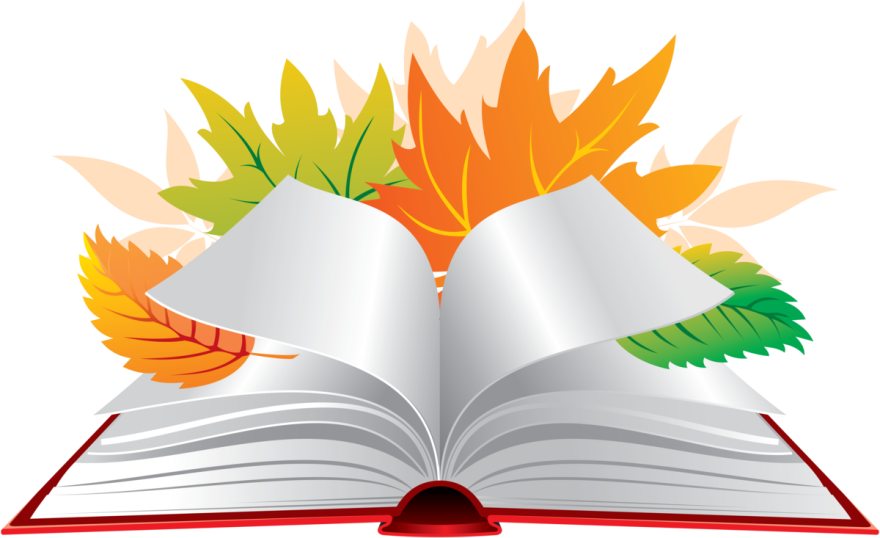 Оқушылардың міндеттері:Оқушылар белгіленген талап бойынша мектепке мектеп формасына келеді:1) күнделікті киім,2) салтанатты киім.- Мектеп оқушыларына арналған күнделікті киім кеңсе-іскерлік стильден тұрады:1) қара түсті (көк, қара) ұлдар мен бозбалалардағы пиджак пен шалбар бір түсті, көгілдір жейде;2) қыздар мен қыздарда күнделікті киім ретінде қара түсті (көк) пиджак, юбка, шалбар (қысқы кезеңде) пайдалануға міндетті. Бір түсті көгілдір жейде немесе Блузка;3) басында ұлдардың қысқа шаштары, қыздардың шашы, бумаға жиналған.- Салтанатты киім мерекелерді және салтанатты линейкаларды өткізу күндері оқушылар пайдаланады:1) ұлдар мен жасөспірімдер үшін салтанатты мектеп киімі ақ жейдемен толықтырылған күнделікті мектеп киімінен тұрады,2) қыздар мен қыздарда парадтық мектеп киімі ақ жейдеге немесе жейдеге толықтырылған күнделікті мектеп киімінен тұрады.Спорт киімін оқушылар дене шынықтыру және спорт сабақтарында пайдаланады.Білім алушыларға киюге тыйым салынады:- белі төмендетілген және (немесе) жоғары тіліктері бар шалбарлар мен юбка; декольтацияланған көйлектер мен блузкалар; киім-кешек стилінің киімдері; бетті жабатын киім элементтері; бейәлеуметтік бейресми жастар бірлестіктерінің символикасы бар аксессуарлар, сондай-ақ психоактивті заттар мен құқыққа қарсы мінез-құлықты насихаттайтын;- діни киім, діни атрибуттары және (немесе) діни нышандары бар киімдер;- білім беру мекемелерінің үй-жайларындағы бас киімдер;- зергерлік бұйымдар мен бижутериялар;- жағажай аяқ киімі, қалың платформадағы аяқ киім, жоғары өкше аяқ киім.Қыздарға жарқын косметиканы пайдалануға тыйым салынады.Мектепте білім алушылар міндетті:- ішкі еңбек тәртібінің ережелерін, өзін-өзі басқару органдарының шешімдерін және мектеп директорының бұйрықтарын сақтау;- басқа оқушылардың, мектеп қызметкерлерінің құқықтарын, ар-намысы мен қадір-қасиетін құрметтеу, олардың мүдделеріне нұқсан келтірмеу, кішілерге көмектесу;- тәртіпті болу, мектепте және одан тыс жерлерде қоғамдық тәртіпті сақтау, мектеп формасына қойылатын талаптарды орындау;- оқуға саналы түрде қарау, сабақтарға және басқа сабақтарға уақытылы келу, жұмыс орнында тәртіпті сақтау, сабақты босатқан жағдайда мекемелерден ресми құжаттарды ұсыну;- мектеп мүлкін сақтау, басқа адамдардың еңбек нәтижесіне, жасыл желектерге ұқыпты қарау;- электр энергиясын, суды және басқа да материалдарды үнемді жұмсау;- мектеп қызметкерлерінің Жарғыға қатысты талаптарын орындау;- мектеп қызметкерлерінің Жарғыға қатысты талаптарын орындау;- өзіне-өзі қызмет көрсету бойынша еңбекке қатысу, яғни сынып және мектеп бойынша кезекшілердің міндеттерін орындау. Мектеп бойынша кезекшілік сабақ басталғанға дейін 20 минут бұрын басталады және сабақ аяқталғаннан кейін 20 минуттан кешіктірілмей аяқталады.Мектеп оқушыларына тыйым салынады:- қаруды, оқ-дәрілерді, электрошокерлерді, газ баллондарын, пиротехникалық құралдарды, спирттік ішімдіктерді, темекі бұйымдарын, уытты және есірткі заттарын әкелуге, беруге немесе пайдалануға;;- мектеп ғимаратында және оның аумағында темекі шегу;- жарылыстар мен өрттерге әкелуі мүмкін кез келген құралдар мен заттарды пайдалану;- мектепте қоғамдық тәртіпті, мектеп Жарғысын бұзуға;;- оқу процесі кезінде мектеп ғимаратында ұялы байланыс құралдарын пайдалану;- айналасындағыларға және білім алушының өзіне қауіпті зардаптарға әкеп соқтыратын кез келген өзге де іс-әрекеттерді жүргізуге, сөйлесуде балағат сөздерін қолдануға;;- қарым-қатынасты анықтау, қорқытып алу, қорқыту үшін дене күшін қолдану.Осы Ережені бұзғаны үшін оқушыларға түрлі тәртіптік жазалау шаралары қолданылуы мүмкін:- ата-аналарды баланың тәртібі туралы хабардар ету;- қоршаған ортаға зиянды мінез-құлықтың жолын кесу туралы шешім қабылдау үшін ата-аналарды мектепке шақыру;- ата-аналар қаражаты есебінен материалдық залалды өтеу;- оқушы мен оның ата-анасын педкеңеске шақыру, әкімшілік кеңес, СПП. Қазақстан Республикасының заңдарын бұзған жағдайда оқушылар мен олардың ата-аналары әкімшілік және қылмыстық жауапкершілікке тартылуы мүмкін.АТА-АНАЛАРДЫҢ ҚҰҚЫҚТАРЫ МЕН МІНДЕТТЕРІзаңды өкілдерінің):Ата-аналар (заңды өкілдері):- өз балаларын тәрбиелеу, олардың жалпы білім алуы үшін жауапты болу және олардың жалпы орта (Толық) білім алуы үшін қажетті жағдайлар жасау, білім алушылардың сабаққа қатысуын үнемі бақылау;- мектепке білім алушы туралы қажетті ақпаратты уақытында беру, баланың сабақтарда болмау себептері туралы хабарлау;- білім алушының академиялық қарыздарын жоюды қамтамасыз ету;- баланы табысты оқыту және тәрбиелеу үшін қажетті құралдармен, оның ішінде спорттық киіммен, ауысымдық аяқ киіммен, еңбекке оқыту формасымен қамтамасыз ету үшін жауапты болу;- шақырылуына қарай сынып және жалпы мектептік ата-аналар жиналыстарына қатысу, мұғалімдердің, әкімшіліктің шақыруы бойынша мектепке келу;- қолданыстағы заңнамамен қарастырылған тәртіпте білім алушының мектеп мүлкіне келтірілген залалды өтеу;- мектеп қызметкерлерінің еңбегін және олардың беделін қолдау құқығын құрметтеу;- қолданыстағы заңнама нормаларын, Жарғының және осы Ережелердің талаптарын орындау.Ата-аналардың (заңды өкілдердің) құқықтары:- балалардың заңды құқықтары мен мүдделерін қорғау;- ҚР қолданыстағы заңнамасына және мектеп Жарғысына сәйкес мектепті басқаруға қатысу;- мектеп Жарғысымен және білім беру үдерісін ұйымдастыруды реттейтін басқа да құқық белгілейтін және нормативтік құжаттармен, соның ішінде осы Ережемен танысу;- білім беру процесінің барысы мен мазмұнымен, білім алушылардың белгілерімен танысу;- Жарғыға сәйкес педагогикалық кеңеспен келісе отырып, оқу нысанын (экстернат, отбасылық Білім, жеке оқыту) таңдау немесе осы формаларды үйлестіру;- мектеп ұсынатын қосымша білім беру қызметтерінің түрлерін таңдау;- сабақтарға және басқа да оқу және оқудан тыс қызмет түрлеріне қатысу (әкімшілік пен оқытушылардың келісімімен) ;- қайырымдылық (қайырмалдық) ретінде қолданыстағы заңнама шеңберінде сыныптың, мектептің дамуына ерікті түрде материалдық көмек көрсету;- мектеп Жарғысын және осы Ереженің шарттарын орындауды талап ету."Білім туралы" Заңынан үзінді»Педагогтың ар-намысы мен абыройын қорғау1. Педагогтің ар-намысы мен қадір-қасиетін құрметтеуге құқығы бар.2. Педагогқа ар-намысы мен қадір-қасиетін қорғауға кепілдік беріледі.3. Педагогтың ар-намысы мен қадір-қасиетін қорлайтын іс-әрекеттер Қазақстан Республикасының заңдарында белгіленген жауаптылыққа әкеп соғады.Кәсіби қызметтегі педагогтың академиялық бостандықтары мен құқықтары1. Педагог өзінің кәсіби қызметінде келесі академиялық еркіндіктері бар:1) өз пікірін білдіруге;2) оқыту мен тәрбиелеудің педагогтік негізделген нысандарын, құралдарын, әдістерін таңдауға және пайдалануға;3) кәсіби қызметті ұйымдастырудың тәсілдері мен нысандарын таңдауға;4) білім алушылармен және тәрбиеленушілермен жұмыс істеу нысандары мен әдістерін таңдауға;;5) білім алушылардың оқу жетістіктерін объективті бағалау үшін әдістерді таңдауға және пайдалануға;6) кәсіптік қызметке араласудан босатылады.2. Педагог бар:- ғылыми, зерттеу, шығармашылық, эксперименттік қызметті жүзеге асыру, педагогикалық тәжірибеге жаңа әдістер мен технологияларды енгізу;- оқулықтарды, оқу құралдарын, материалдарды және оқу бағдарламасына сәйкес оқыту мен тәрбиелеудің өзге де құралдарын таңдау;- педагогтің педагогикалық этика нормаларының бұзылуын әділ және объективті тергеуге;;- ата-аналарға немесе басқа заңды өкілдерге білім алушылар мен тәрбиеленушілерді оқыту және тәрбиелеу мәселелері бойынша кеңес беру, оларға оқыту және тәрбиелеу үшін ортақ жауапкершілік принциптерін түсіндіру;- Педагогтың кәсіби қызметіне лауазымды тұлғалар, сондай-ақ азаматтар тарапынан араласуға, Қазақстан Республикасының заңдарында көзделген жағдайларды қоспағанда, жол берілмейді.- Тәрбиеленуші мен білім алушының ата-аналарына немесе өзге заңды өкілдеріне өз сипаты бойынша Педагогтің кәсіби міндеттерінің шеңберіне кіретін сұрақтарға негізсіз араласуға тыйым салынады.